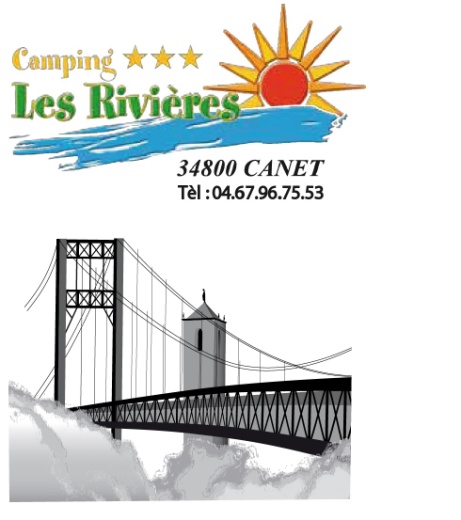 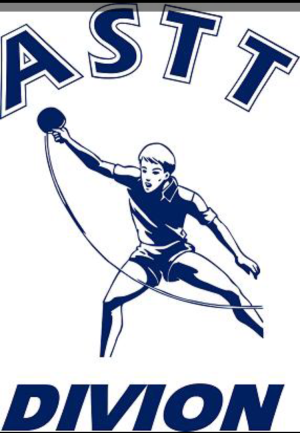                    Les membres du bureau de l’ASTT DIVION ont l’honneur de vous inviter à la remise des         nouveaux maillots  pour les équipes qui se déroulera en présence de notre sponsor .                                Le Vendredi 22 Septembre à 19 h00 au Complexe Sportif de DIVION.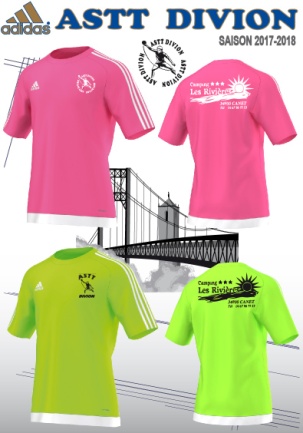                                                      Nous comptons sur votre présence .                                                        . Le bureau de l’ASTT  DIVION.